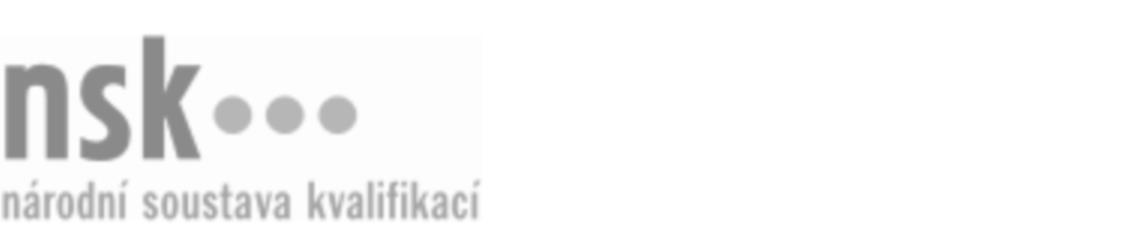 Kvalifikační standardKvalifikační standardKvalifikační standardKvalifikační standardKvalifikační standardKvalifikační standardKvalifikační standardKvalifikační standardZootechnik/zootechnička pro chov ovcí a koz (kód: 41-109-M) Zootechnik/zootechnička pro chov ovcí a koz (kód: 41-109-M) Zootechnik/zootechnička pro chov ovcí a koz (kód: 41-109-M) Zootechnik/zootechnička pro chov ovcí a koz (kód: 41-109-M) Zootechnik/zootechnička pro chov ovcí a koz (kód: 41-109-M) Zootechnik/zootechnička pro chov ovcí a koz (kód: 41-109-M) Zootechnik/zootechnička pro chov ovcí a koz (kód: 41-109-M) Autorizující orgán:Ministerstvo zemědělstvíMinisterstvo zemědělstvíMinisterstvo zemědělstvíMinisterstvo zemědělstvíMinisterstvo zemědělstvíMinisterstvo zemědělstvíMinisterstvo zemědělstvíMinisterstvo zemědělstvíMinisterstvo zemědělstvíMinisterstvo zemědělstvíMinisterstvo zemědělstvíMinisterstvo zemědělstvíSkupina oborů:Zemědělství a lesnictví (kód: 41)Zemědělství a lesnictví (kód: 41)Zemědělství a lesnictví (kód: 41)Zemědělství a lesnictví (kód: 41)Zemědělství a lesnictví (kód: 41)Zemědělství a lesnictví (kód: 41)Týká se povolání:ZootechnikZootechnikZootechnikZootechnikZootechnikZootechnikZootechnikZootechnikZootechnikZootechnikZootechnikZootechnikKvalifikační úroveň NSK - EQF:444444Odborná způsobilostOdborná způsobilostOdborná způsobilostOdborná způsobilostOdborná způsobilostOdborná způsobilostOdborná způsobilostNázevNázevNázevNázevNázevÚroveňÚroveňCharakteristika chovu ovcí a koz v ČRCharakteristika chovu ovcí a koz v ČRCharakteristika chovu ovcí a koz v ČRCharakteristika chovu ovcí a koz v ČRCharakteristika chovu ovcí a koz v ČR44Aplikace platné legislativy v chovu ovcí a kozAplikace platné legislativy v chovu ovcí a kozAplikace platné legislativy v chovu ovcí a kozAplikace platné legislativy v chovu ovcí a kozAplikace platné legislativy v chovu ovcí a koz44Evidence a označování ovcí a kozEvidence a označování ovcí a kozEvidence a označování ovcí a kozEvidence a označování ovcí a kozEvidence a označování ovcí a koz44Posuzování chovného prostředí, technologie a systémů ustájení ovcí a kozPosuzování chovného prostředí, technologie a systémů ustájení ovcí a kozPosuzování chovného prostředí, technologie a systémů ustájení ovcí a kozPosuzování chovného prostředí, technologie a systémů ustájení ovcí a kozPosuzování chovného prostředí, technologie a systémů ustájení ovcí a koz44Posuzování výživy a organizace krmení ovcí a kozPosuzování výživy a organizace krmení ovcí a kozPosuzování výživy a organizace krmení ovcí a kozPosuzování výživy a organizace krmení ovcí a kozPosuzování výživy a organizace krmení ovcí a koz44Posuzování užitkových vlastností ovcí a kozPosuzování užitkových vlastností ovcí a kozPosuzování užitkových vlastností ovcí a kozPosuzování užitkových vlastností ovcí a kozPosuzování užitkových vlastností ovcí a koz44Zajišťování reprodukce v chovu ovcí a kozZajišťování reprodukce v chovu ovcí a kozZajišťování reprodukce v chovu ovcí a kozZajišťování reprodukce v chovu ovcí a kozZajišťování reprodukce v chovu ovcí a koz44Zajišťování péče o zdraví ovcí a kozZajišťování péče o zdraví ovcí a kozZajišťování péče o zdraví ovcí a kozZajišťování péče o zdraví ovcí a kozZajišťování péče o zdraví ovcí a koz44Řízení a odborné vedení pracovníků zajišťujících živočišnou výrobuŘízení a odborné vedení pracovníků zajišťujících živočišnou výrobuŘízení a odborné vedení pracovníků zajišťujících živočišnou výrobuŘízení a odborné vedení pracovníků zajišťujících živočišnou výrobuŘízení a odborné vedení pracovníků zajišťujících živočišnou výrobu44Zootechnik/zootechnička pro chov ovcí a koz,  29.03.2024 2:25:19Zootechnik/zootechnička pro chov ovcí a koz,  29.03.2024 2:25:19Zootechnik/zootechnička pro chov ovcí a koz,  29.03.2024 2:25:19Zootechnik/zootechnička pro chov ovcí a koz,  29.03.2024 2:25:19Strana 1 z 2Strana 1 z 2Kvalifikační standardKvalifikační standardKvalifikační standardKvalifikační standardKvalifikační standardKvalifikační standardKvalifikační standardKvalifikační standardPlatnost standarduPlatnost standarduPlatnost standarduPlatnost standarduPlatnost standarduPlatnost standarduPlatnost standarduStandard je platný od: 30.08.2023Standard je platný od: 30.08.2023Standard je platný od: 30.08.2023Standard je platný od: 30.08.2023Standard je platný od: 30.08.2023Standard je platný od: 30.08.2023Standard je platný od: 30.08.2023Zootechnik/zootechnička pro chov ovcí a koz,  29.03.2024 2:25:19Zootechnik/zootechnička pro chov ovcí a koz,  29.03.2024 2:25:19Zootechnik/zootechnička pro chov ovcí a koz,  29.03.2024 2:25:19Zootechnik/zootechnička pro chov ovcí a koz,  29.03.2024 2:25:19Strana 2 z 2Strana 2 z 2